O sakramencie małżeństwaBiblia o małżeństwie mówi już w opisie stworzenia świata i człowieka. Księga Rodzaju ukazuje, że męskość i kobiecość są darem od Boga, że są z natury dobre, oraz, że ich celem jest wzajemne ubogacenie się i zrodzenie potomstwa. Chrystus Pan w swoim nauczaniu szczególnie mocno podkreśla prawdę o nierozerwalności związku małżeńskiego. Natomiast św. Paweł tak bardzo docenia wartość małżeństwa, że porównuje je do więzi, jaka jest między Bogiem a wspólnotą Kościoła.Warto przeczytać: Rdz 1,27-28.2-18-25, Mt 19,3-9, Ef 5,21-32Na tej podstawie w Nauce Kościoła zawarte są stwierdzenia, że małżeństwo to trwały związek mężczyzny i kobiety, którego celem jest wzajemna pomoc oraz zrodzenie potomstwa. Aby te cele mogły być zrealizowane związek ten musi być oparty o głębokie relacje dojrzałej miłości wzajemnej.Warto przeczytać: Katechizm Kościoła Katolickiego (nr 1601-1666), dokument Pawła VI Humanae Vitae (o przekazywaniu życia ludzkiego), Adhortacja Jana Pawła II Familiaris Consortio (o zadaniach rodziny) oraz List do Rodzin Jana Pawła II.Przygotowanie dalszew pewnym sensie obejmuje całe świadome życie człowieka. Zdobyta wiedza, umiejętności, wypracowana dojrzałość, cechy charakteru, zalety i wady – to wszystko będzie wniesione w tworzącą się rodzinę. Warto więc przyjrzeć się środowisku i rodzinie, w której wyrastał narzeczony. Warto także przemyśleć doświadczenia swojej rodziny.Przygotowanie bliższedotyczy w zasadzie młodzieży gimnazjalnej, gdzie w ramach katechizacji uwzględnia się tematykę wychowania prorodzinnego zgodnie z obowiązującym programem. Katechizacja ta odbywa się w szkole lub dla młodzieży pozaszkolnej w parafii.Przygotowanie bezpośredniedotyczy czasu narzeczeńskiego tj. od zawarcia zaręczyn przez okres około pół roku. Jest to czas, w którym doświadcza się już wzajemnej miłości. Jednak warto uświadomić sobie, że nigdy nie jest to już najdojrzalsza forma miłości. Miłość ma wzrastać i trzeba stworzyć jej do tego jak najlepsze warunki. Mamy tu na myśli zwłaszcza czystość przedmałżeńską. Narzeczeństwo to czas wzajemnego poznawania się, rozeznawania przed ostatecznym podjęciem decyzji co do zawarcia małżeństwa. Pomocą w tym mają być nauki przedmałżeńskie. Obejmują one w naszej parafii trzy spotkania (poniedziałek – środa – piątek, o godz. 1900) oraz trzy spotkania indywidualne w Poradni Rodzinnej. W Poradni można:- porozmawiać o problemach związanych z planowanym ślubem;- nauczyć się metod naturalnego planowania rodziny opartych na rozpoznawaniu okresów płodności i niepłodności;- poznać sposoby towarzyszenia dziecku od poczęcia;- otrzymać wskazówki o karmieniu piersią;- wypożyczyć książki o tematyce rodzinnej;- uzyskać podstawowe informacje dotyczące problemu choroby alkoholowej;- omówić sytuację między małżonkami po urodzeniu dziecka.Terminy nauk: 11 – 13 – 15 marca 202413 – 15 – 17 maja 20249 – 11 – 13 września 202418 – 20 – 22 listopada 2024Nauki mogą się odbyć także w innych parafiach. Na zakończenie nauk otrzymujemy stosowne zaświadczenie. O pozostałych możliwościach można przeczytać w gablotce lub na stronach www.nspjraciborz.pl Z myślą o osobach, które pracują za granicą organizowane są nauki weekendowe w Miedonii (tel. 032/4151386), chociaż te nie obejmują spotkań indywidualnych.Zgodnie z nowymi rozporządzeniami (od 2017 roku) Diecezjalnego Duszpasterstwa Rodzin narzeczeni są proszeni o wniesienie opłaty po 80 zł od osoby na konto Duszpasterstwa Rodzin w Opolu (numer konta 63 1240 5178 1111 0010 7036 7600; tytuł wpłaty narzeczeni). Z tych funduszy utrzymywana jest praca i funkcjonowanie Poradni Rodzinnych, wynagradzani są świeccy pracownicy Poradni. Potwierdzenie wpłaty lub kserokopię należy przynieść na pierwsze umówione przez Was spotkanie w Poradni Rodzinnej.Poradnia rodzinna mieści się w domu katechetycznym przy parafii NSPJ na parterze. Spotkania indywidualne odbywają się po uprzednim umówieniu. Telefony kontaktowe i godziny otwarcia podano na końcu niniejszej ulotki.Warto także wysłuchać nauk p. Jacka Pulikowskiego, które można wypożyczyć w bibliotece parafialnej (wtorek 1730 – 1830), lub wyszukać w internecie na stronach:www.pustyniawmiescie.pl/rekolekcje_jacek_pulikowski.htmlWarto przeczytać publikacje takich autorów jak: Kinga Roszkowska-Wiśniewska, Elżbieta Sujak, Jacek Pulikowski, Wanda Pułtawska, Ingrid Trobisz, Włodzimierz Fijałkowski, ks. Marek Drzewiecki.Formalności przedmałżeńskieDo przeprowadzenia wszelkich formalności uprawniona jest parafia narzeczonego lub narzeczonej. Gdyby ślub był planowany poza jedną z tych parafii wtedy można albo spisać protokół w parafii narzeczonego lub narzeczonych (wtedy wystawia się stosowny dokument do parafii, gdzie będzie ślub), albo też poprosić o zgodę na przeprowadzenie wszelkich formalności w parafii, gdzie ślub ma się odbyć.Najlepiej jest zacząć od ustalenia w kancelarii parafialnej daty i godziny ślubu. Następnie gromadzimy potrzebne dokumenty:- zaświadczenie z USC (trzy egzemplarze, które mają ważność dokładnie 6 miesięcy);- akty chrztu narzeczonego i narzeczonej (z parafii, gdzie chrzest był udzielony; nie mogą być starsze niż pół roku od planowanej daty ślubu);- świadectwa religii z ostatniej klasy szkoły ponagimnazjalnej;- zaświadczenia z nauk przedmałżeńskich (jeśli są już zakończone);- dokument tożsamości.Z tymi dokumentami należy się zgłosić do kancelarii parafialnej w celu spisania protokołu przedmałżeńskiego. Wymagana jest obecność obydwu stron.Po spisaniu protokołu przekazywane są narzeczonym:- kartki z prośbą o potwierdzenie spowiedzi (zazwyczaj dwóch spowiedzi, jednej bezpośrednio przed ślubem, drugiej np. miesiąc wcześniej, przy których warto zaznaczyć, że jest to spowiedź przedślubna);- prośby o wygłoszenie zapowiedzi (którą zanosimy do własnej parafii; obowiązują trzy zapowiedzi, po których odbieramy wypełnioną prośbę i zwracamy do parafii, w której był spisany protokół).Przy spisywaniu protokołu podajemy także świadków (ich adres i wiek). Świadkom nie stawia się żadnych dodatkowych wymagań.Liturgiasakramentu małżeństwa odbywa się najczęściej w czasie Mszy Świętej. Przed wyjściem do kościoła warto prosić rodziców o błogosławieństwo przed ślubem (Droga do Nieba s. 214). Świadkowie proszeni są o zgłoszenie się w zakrystii kilka minut wcześniej w celu podpisania dokumentów. Świadkowie też niech pamiętają o obrączkach i innych dokumentach, jeśli trzeba je jeszcze donieść (np. ze spowiedzi). Narzeczeni mogą przyjechać na kilka minut przed ślubem, wchodzą do kościoła zajmując przygotowane miejsce. Świadkowie siadają w pobliżu w ławkach. Obrzędy sakramentu małżeństwa następują po kazaniu. Kapłan podchodzi do narzeczonych. Warto przejrzeć i przemyśleć teksty przysięgi małżeńskiej w Drodze do Nieba s. 219. Po pytaniach o wolę zawarcia małżeństwa i chęć przyjęcia potomstwa narzeczeni, zwróceni do siebie, wypowiadają słowa przysięgi małżeńskiej. Po błogosławieństwie obrączek małżonkowie nakładają je sobie nawzajem wypowiadając słowa: „Mężu/Żono, przyjmij tę obrączkę…” Najczęściej małżonkowie, po zawarciu ślubu, w chwili przygotowania darów ofiarnych, na znak ofiarowania swojej rodziny Bogu obchodzą ołtarz. Komunię Świętą małżonkowie przyjmują pod dwoma postaciami (biorąc do rąk kielich z Krwią Pańską). Kapłan podchodzi do klęcznika.Małżonkowie podpisują dokumenty po liturgii: albo w zakrystii, albo przy stoliku w kościele. Świadkom lub komuś z rodziny przekazujemy wypełniony dokument z USC, który jest zarówno kościelnym, jak i cywilnym dokumentem stwierdzającym zawarcie małżeństwa. Prosimy, aby go zachować. Kilka praktycznych uwag:- narzeczeni mogą wybrać sobie czytania na liturgię, oni sami, lub ktoś przygotowany z rodziny mogą przeczytać czytanie z Pisma Świętego,- śpiewy podtrzymuje organista. Gdyby było pragnienie, aby zaprosić kogoś grającego np. na skrzypcach, to istnieje taka możliwość. Prosimy o wcześniejsze ustalenia. Kładziemy jednak akcent na to, aby wykonywana muzyka w kościele miała charakter liturgiczny.- gdyby narzeczeni chcieli przyczynić się do wystroju kościoła kwiatami, to proszone są o kontakt w kancelarii (parafia zasadniczo współpracuje z kwiaciarnią na ul. Kochanowskiego 5 (Ali-Art);- prosimy, aby nie było indywidualnych osób robiących zdjęcia lub nagrywających film. Zamówiony przez narzeczonych fotograf winien być przeszkolony i dyskretnie wykonywać swoją funkcję;- jeżeli goście pochodzą z różnych parafii, można ich poprosić, aby dostosowali postawy na liturgii do miejscowych zwyczajów. Mówiąc obrazowo przyjmujemy takie postawy jak ministranci;- uprzejmie prosimy gości, aby przed kościołem nie odpalać tzw. ślubnego wystrzałowego konfetii, które jest nie do posprzątania- prosimy, aby nie dawać pieniędzy dzieciom, które czasami „budują bramę”, a także alkoholu osobom dorosłym stojącym przed kościołem lub przy wyjeździe z placu. Nie zgadzamy się, aby miało to miejsce na terenie przykościelnym. Można natomiast coś ofiarować ministrantom. Co dalej po ślubie?Zawarcie sakramentalnego związku małżeńskiego jest zaproszeniem Chrystusa do swojego życia rodzinnego. Zawiązaną przez ten sakrament więź warto pielęgnować i pogłębiać. Pomocą mogą być różnego rodzaju grupy i ruchy gromadzące małżeństwa i rodziny. Stawiają one sobie różne cele:- Spotkania Rodzinne które odbywają się mniej więcej co miesiąc w klasztorze Annuntiata w Raciborzu.- Spotkania Małżeńskie, są formą rekolekcyjną, której celem jest pogłębienie więzi małżeńskich. www.spotkaniamalzenskie.pl- w naszej parafii zapraszamy na spotkania Ruchu Rodzin Nazaretańskich, oraz ruchu „Nowa Droga”. Jest także grupa młodszych małżeństw.Modlitwa narzeczonych     Droga do Nieba na str. 93.Rzymskokatolicka Parafia pw. Najświętszego Serca Pana Jezusa w Raciborzu     ul. Warszawska 29,      47-400 Racibórz     tel. 32 415 31 20; www.nspjraciborz.pl     (zakładka Poradnia Rodzinna); mail: nspj@onet.plKancelaria czynna: codziennie od 700 do 830     w poniedziałki oraz piątki od 1600 do 1730     w czwartki od 1900 do 2000.Telefon do Poradni -  prosimy o bezpośredni kontakt z doradcamiKontakt do doradców:Jolanta Strzelec 692 743 997Katarzyna Knihinicka-Joszko (mediator) 665 406 688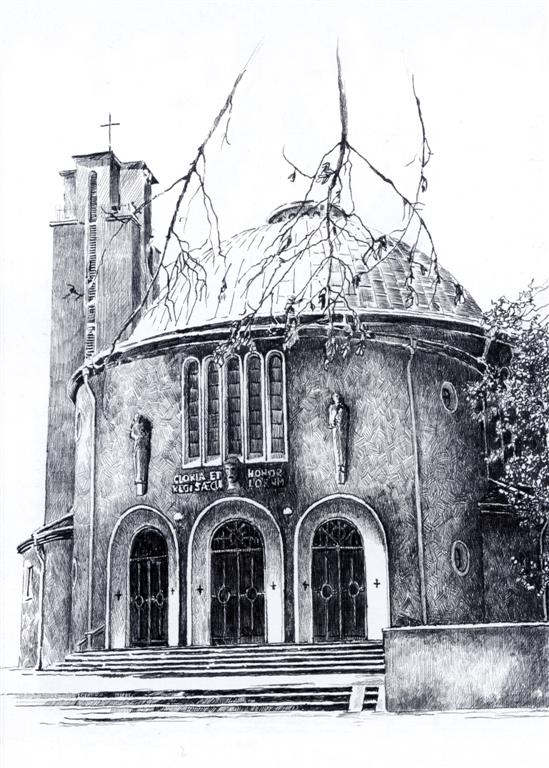 SakramentMałżeństwapraktyczne uwagidla narzeczonychParafia NSPJRacibórz